РЕСПУБЛИКА ДАГЕСТАНМУНИЦИПАЛЬНЫЙ РАЙОН«ТАРУМОВСКИЙ РАЙОН»СОБРАНИЕ ДЕПУТАТОВ МУНИЦИПАЛЬНОГО РАЙОНА«27» _____02____ 2018 г.                                                                с. ТарумовкаР Е Ш Е Н И Е  № 127Об утверждении Порядка обеспечения доступа к информации о деятельности Собрания депутатов МР «Тарумовский район» РДВ соответствии с Федеральным законом от 6 октября 2003 года № 131- ФЗ «Об общих принципах организации местного самоуправления Российской Федерации», Федеральным законом от 27 июля 2006 года № 149-ФЗ «Об информации, информационных технологиях и о защите информации», Федеральным законом от 9 февраля 2009 года № 8-ФЗ «Об обеспечении доступа к информации о деятельности государственных органов и органов местного самоуправления», руководствуясь Уставом муниципального района «Тарумовский район» РД, Собрание депутатов МР «Тарумовский район» РДРЕШАЕТ:Утвердить Порядок обеспечения доступа к информации о деятельности Собрания депутатов МР «Тарумовский район» РД (прилагается). Внести настоящее решение в нормативную правовую базу местного самоуправления МР «Тарумовский район» РД.Настоящее решение вступает в силу со дня официального обнародования.Разместить настоящее решение на официальном сайте Собрания депутатов МР «Тарумовский район» в сети «Интернет».ПРЕДСЕДАТЕЛЬ                                           СОБРАНИЯ ДЕПУТАТОВ                                                      М.А. Магомедгаджиев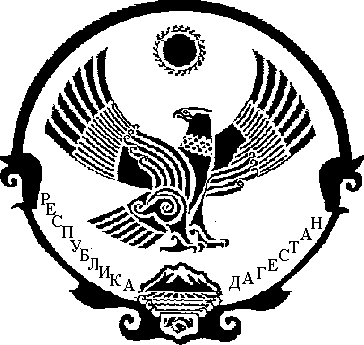 